Homologação das inscrições do processo seletivo para o Programa de Pós-graduação em Engenharia Florestal (mestrado) - (Edital 018 / 2017 / CAV)* INSCRIÇÕES HOMOLOGADAS* INSCRIÇÕES NÃO HOMOLOGADASLages, 14 de junho de 2017.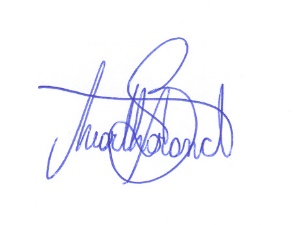 Prof. Martha Andreia BrandVice-coordenadora do PPGEF.1Ana Luiza Andrade Viriato2Camila Furlan de Souza3Dionatan Gerber4Laíse Guerreiro5Luana Muller6Maiara Fartura Silveira7Queli Cristina Lovatel8Sandra Stramosk Luckman9Taynara Oliveira de Liz Buss10Vanderlei dos Santos1Luis Henrique MendonçaNão atende o item 1.4.11 do Edital2Paulo Gilberto P. SchneiderNão atende o item 1.4.11 do Edital3Manolo TrindadeNão atende o item 1.4.11 do Edital